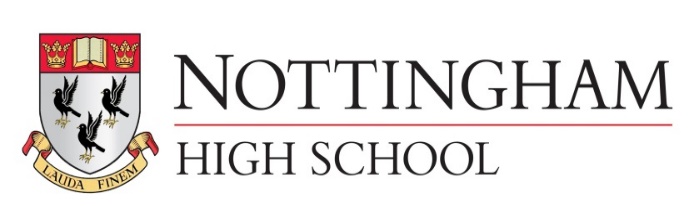 Main meal senior school lunch tariff September 2020Main Meal £3.00Main Meal (MD) inc hot or cold pudding or fruit and drink £4.25Pasta (Variety bar) £3.00Pasta (Variety bar) (MD) inc hot or cold pudding or fruit £4.25Explore bar £2.50Explore bar (MD) inc hot or cold pudding or fruit and drink £3.70Jacket potato with 2 items £2.50Jacket potato (MD) inc hot or cold pudding or fruit and drink £3.70Vegetables or salad are included Salad bowl £1.00 (Separate bowl to any meal)Hot pudding 90pFruit 90pHomemade yoghurt pots, fruit pots all 90p Homemade flapjack, cakes and cookies all 90p500ml aqua splash 90pA selection of fresh juices or milk drinks from 85pGrab N Go senior school lunch tariff Sandwich £1.60 (meal deal inc Sandwich or sub roll, Drink, cookie fruit or crisps £3.20 3 items)Sub roll £1.70Chicken joes £2.90 (meal deal £3.90 inc Drink, cookie fruit or crisps 3 items)Fruit each portion 50p Homemade yoghurt pots, fruit pots all £0.90 Homemade flapjack, cakes and cookies all £0.90500ml aqua splash 90pA selection of fresh juices or milk drinks from 85p